СЛУЖБИ   ПОШТОВОГО   ЗВ’ЯЗКУ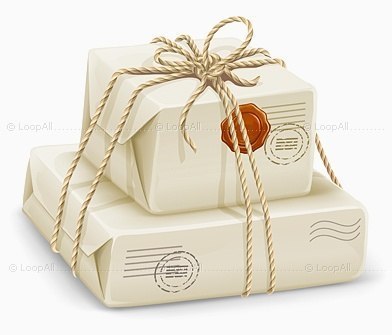 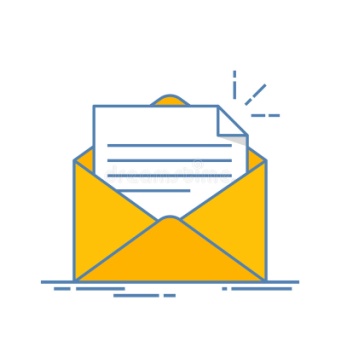              м. Глухів  Оператор поштового зв’язку  Оператор поштового зв’язкуПоштова адреса відділенняКонтактний телефон,E-mail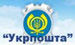 Відділення поштового зв’язку Глухів Центр поштового зв'язку№5 Сумської дирекції Публічного акціонерного товариства "Укрпошта"41400 Сумська область, Глухів, вул. Терещенків, 44,054-442-33-23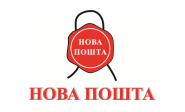 Служба кур’єрської доставки вантажів   "Нова Пошта"№1Поштомат Приватбанку  "Нова Пошта"№ 1001Поштомат Приватбанку              "Нова Пошта"№ 100241400 Сумська область,м. Глухів, вул.Терещенків, 45,                        вул.Терещенків, 44, вул.Ковпака, 2 а0-800-500-609 novaposhta.ua Служба кур’єрської доставки вантажів    "АвтоЛюкс"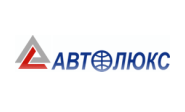  Служба кур’єрської доставки вантажів    "АвтоЛюкс"41400 Сумська область,м. Глухів,                    вул.Гоголя, 10+38 095 272 80 90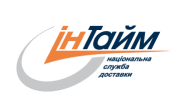 Служба кур’єрської доставки      вантажів   "ІнТайм"відділення № 1Служба кур’єрської доставки      вантажів   "ІнТайм"відділення № 141400 Сумська область,м. Глухів,                       вул.Спаська, 19 ,0-800-300-911067 612 2270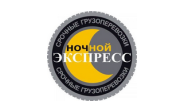 Служба кур’єрської доставки вантажів  "Нічний Експрес"Служба кур’єрської доставки вантажів  "Нічний Експрес"41400 Сумська область,м. Глухів,                      вул.Києво-Московська,17 (05444) 2-24-62 (050)359-31-25Служба кур’єрської доставки вантажів    "Міст Експрес" 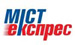 АПТ №1687 АПТ №1688Служба кур’єрської доставки вантажів    "Міст Експрес" АПТ №1687 АПТ №168841400 Сумська область м. Глухів,                      вул.Терещенків, 44 вул. Ціолковського,6 відд. Приватбанку.(050) 432 77 07, (067) 432 77 07
 info@meest-express.com.ua  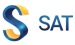 Служба кур’єрської доставки вантажів   "САТ"Служба кур’єрської доставки вантажів   "САТ"41400 Сумська областьм. Глухів,                               вул.Києво-Московська,40800 30 99 09          (067) 216 25 51Служба кур’єрської доставки вантажів     "Делівері"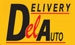 Служба кур’єрської доставки вантажів     "Делівері"41400 Сумська областьм. Глухів,        вул.Терещенків,5505444 24000(067) 575-40-23 glh@delivery-auto.com.ua